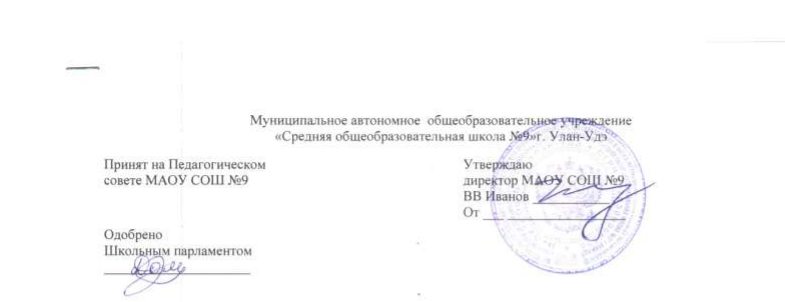 ПОЛОЖЕНИЕо запрете пользования мобильными телефонами во время учебного процесса в МАОУ СОШ№9 г. Улан-УдэОБЩИЕ ПОЛОЖЕНИЯ Настоящие Правила устанавливаются для обучающихся и работников школы и имеют своей целью способствовать улучшению организации режима работы МАОУ СОШ№9 г. Улан-Удэ, защите гражданских прав всех субъектов образовательного процесса: школьников, родителей, учителей. Соблюдение Правил содействует повышению качества и эффективности получаемых образовательных услуг, гарантирует психологически комфортные условия учебного процесса. 2. ОСНОВНЫЕ ПОНЯТИЯ 2.1. Сотовый (мобильный) телефон – средство коммуникации, которое не принято активно демонстрировать. 2.2. Пользователь – субъект образовательного процесса, пользующийся сотовым телефоном. 3. УСЛОВИЯ ПРИМЕНЕНИЯ МОБИЛЬНЫХ ТЕЛЕФОНОВ В ШКОЛЕ 3.1. При входе в образовательное учреждение не только каждый обучающийся, но и работник, обязаны полностью отключить звук вызова абонента своего телефона (т.е. перевести его в режим «без звука»). 3.2. Перед началом учебных занятий и мероприятий (включая  воспитательные классные часы, праздничные, спортивные и другие мероприятия), обучающиеся обязаны отключить телефон и положить его в портфель, ранец и т.п. 3.3. Пользование телефоном в образовательных учреждениях не ограничивается при возникновении чрезвычайных ситуаций. 3.4. Разрешено пользоваться телефоном в образовательном учреждении в случаях оправданной и безотлагательной медицинской помощи. 4. ПОЛЬЗОВАТЕЛИ ИМЕЮТ ПРАВО: 4.1. Вне уроков применять мобильный телефон в здании школы как современное средство коммуникации: осуществлять звонки; посылать смс-сообщения; играть; обмениваться информацией; делать фото и видео съемку; слушать радио и музыку через наушники. 5. ПОЛЬЗОВАТЕЛЯМ ЗАПРЕЩАЕТСЯ: 5.1. Во время занятий разговаривать и отправлять SMS-, MMS- и другие виды сообщений, пользоваться услугами GPRS, Bluetooth, интернетом, класть телефон на стол, прослушивать музыку, в том числе через наушники. 5.2. Использовать полифонию, громкую связь в телефоне во все время пребывания в школе. 5.3. Фотографировать и снимать на видео, пользоваться телефоном в режиме фото- и видеовоспроизведения (играть в игры, просматривать изображения, текст, рисунки, видеозаписи, фотографии), диктофона, калькулятора, календаря, блокнота, записной книжки и т.п. 5.4. С помощью телефона демонстрировать окружающим видео и фото, пропагандирующие культ насилия и жестокости. 5.5. Сознательно наносить вред имиджу образовательного учреждения, в том числе путем съемки и последующей демонстрации окружающим сцен снятого видоматериала. 5.6. Использовать мобильные телефоны во время совещаний, родительских собраний, педсоветов. Во внеурочное время учителя обязаны максимально ограничивать себя в пользовании телефоном в присутствии обучающихся. 5.7. Обучающимся строго запрещено вешать телефон на шею, хранить его в нагрудных карманах, в карманах брюк и юбок, а также подключать телефон к электрическим сетям образовательного учреждения для зарядки. 6. ОТВЕТСТВЕННОСТЬ ЗА НАРУШЕНИЕ ПРАВИЛ 6.1. К обучающимся, нарушившим требования, могут применяться такие меры воздействия: - устное предупреждение; - замечание с соответствующей записью в дневнике; - извещение или вызов родителей (или заменяющих их лиц) для проведения разъяснительной беседы; - рассмотреть вопрос о неоднократном нарушении правил пользования сотовым телефоном обучающимся на педагогическом совете, вынести решение согласно Устава МАОУ СОШ№9 г. Улан-Удэ. 6.2. За неоднократное нарушение обучающимися пункта 5 данного Положения администрация школы имеет право привлечь родителей (законных представителей) обучающегося к ответственности по статье 5.35 КоАП РФ (уклонение от воспитания). 6.3. За неоднократное нарушение работниками школы пункта 5 данного Положения администрация школы имеет право привлечь работника к дисциплинарной ответственности. 7.ИНЫЕ ПОЛОЖЕНИЯ 7.1. Родителям (законным представителям) не рекомендуется звонить детям (обучающимся) во время ведения образовательного процесса в школе. 7.2. Необходимо соблюдать культуру пользования средствами мобильной связи: - громко не разговаривать; - громко не включать музыку; - при разговоре соблюдать правила общения. 7.3. Ответственность за сохранность телефона лежит только на его владельце (родителях, законных представителях владельца). В целях сохранности телефона не следует оставлять телефон без присмотра, передавать сотовый телефон в чужие руки. За случайно оставленные в помещении образовательного учреждения телефоны школа ответственности не несет и поиском пропажи не занимается. 7.4. Порядок пользования мобильным телефоном должен ежегодно доводиться до сведения каждого обучающегося и его родителей (законных представителей) под роспись.